Tabuľky      Word   2010Ak presne viete, akú tabuľku chcete mať ( koľko stĺpcov a koľko riadkov ), je možné postupovať napr. takto : v paneli ponúk kliknete na Vložiť a v paneli nástrojov kliknetena Tabuľka.                                                      Ukáže sa tabuľka s bielymi štvorčekmi – 8 riadkov, 10 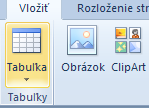                     		    stĺpcov. Viete, že potrebujete 3 riadky a 4 stĺpce;                                                        ukazovateľom  myši ( bez akéhokoľvek kliknutia )                                                                 prejdete po tabuľke od bunky vľavo hore smerom vpravo                                                            a dole tak, aby sa sfarbili (na oranžovo) 3 riadky a 4                                                             stĺpce.V dokumente sa objaví tabuľka s príslušným počtom riadkov a stĺpcov ) :                                          Tu kliknite.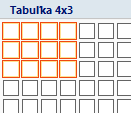 	                              Tabuľka je ale veľmi široká – treba zájsť ukazovateľom  myši        	na pravý okraj tabuľky tak, aby sa zmenil tento ukazovateľ na   	zvislé = s obojsmernými šipkami :                  Teraz stlačte     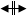 	a podržte ľavé tlačidlo myši a potiahnite smerom doľava – šírka  	pravého krajného stĺpca sa zmenší .To sa dá urobiť s hociktorým stĺpcom, (zúžený je aj tretí stĺpec) dokonca aj   s riadkami – je takto možné zmeniť výšku riadka.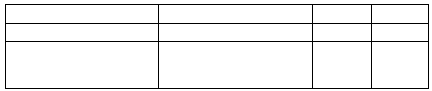 Zlučovanie buniekAk v tabuľke vyznačíte určitú skupinu buniek – zájdete ukazovateľom  napr. na ľavý okraj tabuľky – ukazovateľ myši sa zmení na bielu šípku ukazujúcu vpravo hore, pomaly sa budete ukazovateľom  presúvať vpravo; na hraničnej čiare tabuľky sa zmení na čiernu šípku. Teraz  zatlačte a zadržte ľavé tlačidlo myši a potiahnite dole - resp. vpravo, a vyznačte určitú skupinu buniek (toto je možné urobiť aj s bunkou, bunkami vo vnútri tabuľky). Ja som vyznačil dve bunky nad sebou: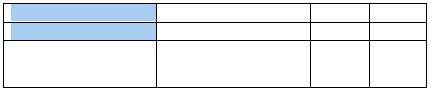 Tieto bunky je možné zlúčiť. Zájdite ukazovateľom myši na tieto vyznačené bunky a kliknite pravým tlačidlom myši.V roletke kliknite na Zlúčiť bunky.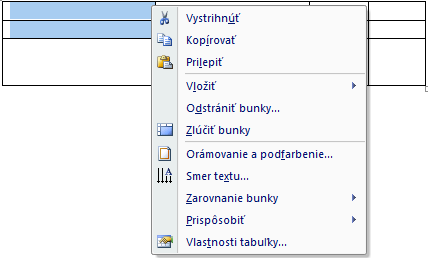 Poznámka:  bunky na zlučovanie je možné vyznačiť aj tak, že zájdete ukazovateľom  myši do niektorej bunky, kliknete a podržíte ľavé tlačidlo myši a potiahnete smerom na bunky, ktoré chcete zlúčiť. Potom tlačidlo pustite.                                                                                  Vyznačenie celého riadka, stĺpcaAk zájdeme ukazovateľom  myši (zvislou úsečkou) na ľavý okraj tabuľky, zmení sa tento kurzor na bielu šipku ukazujúcu vpravo hore.               Ak teraz kliknete ľavým tlačidlom, 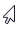 zvýrazní sa celý riadok (ak podržíte tlačidlo a potiahnete smerom hore alebo dole, vyznačíte aj ďalšie riadky) .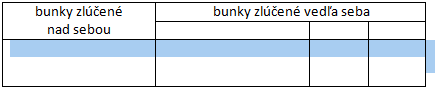                                                                                                                vyznačený riadokStĺpec vyznačíme tak, že zájdeme na horný okraj tabuľky a budeme sa ukazovateľom myši približovať k hornému okraju. Keď sa ukazovateľ zmaní na čiernu šípku ukazujúcu zvisle dole, klikneme ľavým tlačidlo myši – bunky v celom stĺpci sa zvýraznia.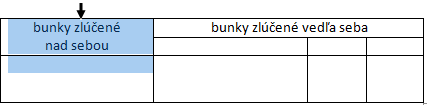 Vloženie riadka a stĺpcaChcete vložiť riadok pod posledný riadok tabuľky. Kliknite do niektorej bunky v poslednom riadku pravým tlačidlom a v roletke, ktorá sa otvorí prejdite ukazovateľom  myši na Vložiť riadky pod a kliknite ľavým tlačidlom.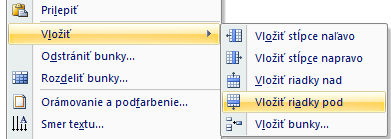 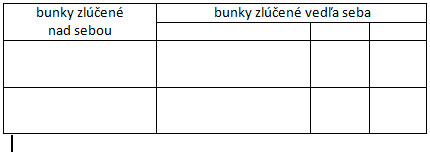                                                                                                               ---- pridaný riadokPodobne je možné vkladať aj stĺpce. PODOBNE sa ODSTRAŇUJÚ riadky a stĺpce.Zarovnanie v bunkáchZájdite ukazovateľom myši do niektorej bunky a kliknite pravým tlačidlom myši. Otvorí sa roletka – prejdite ukazovateľom  na Zarovnanie bunky, neklikajte a prejdite ukazovateľom  ďalej na požadované zarovnanie v susednej menšej roletke. Tu kliknite ľavým tlačidlom myši. V každej bunke je možné nastaviť iné zarovnanie.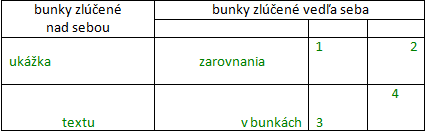 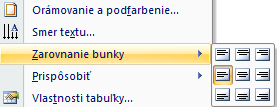                                                                         V bunke kde je slovo ukážka je nastavené                                                                                  zarovnanie    Zarovnať na stred doľava.Ak chcete určité zarovnanie nastaviť vo viacerých bunkách, nemusíte to robiť v každej osobitne. Vyznačte potrebné bunky a potom do niektorej zájdite ukazovateľom  myši a kliknite pravým tlačidlom. Z roletky vyberte potrebné zarovnanie – toto zarovnanie bude platiť pre všetky predtým vyznačené bunky. Poznámka: vo vyznačených bunkách sa vodorovné zarovnanie dá nastaviť pomocou ikon v paneli nástrojov: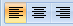 Smer textu v bunkáchSmer textu v bunkách je nastavený automaticky z ľava doprava. Toto nastavenie je možné zmeniť. Ak zájdete ukazovateľom  myši do niektorej bunky a kliknete pravým tlačidlom, otvorí sa už známa roletka, v ktorej je možné vybrať si aj Smer textu. 	V roletke kliknete na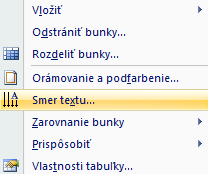 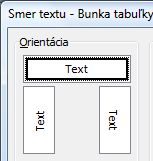 	Smer textu.tu  kliknite na potrebný smer textu a v dolnej časti tohto okna kliknite na OK.Podfarbenie buniekV už spomínanej roletke (po kliknutí pravým tlačidlom myši do niektorej bunky) je možné zvoliť aj podfarbenie buniek. Ak chcete také podfarbenie, ako je v predchádzajúcej tabuľke  – v každej bunke je iná farba, musíte bunku najskôr vyznačiť:	vyznačená prostredná bunka (postup na 1. strane)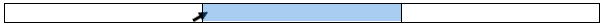 Teraz na vyznačenú bunku zájdite ukazovateľom myši a kliknite pravým tlačidlom. V roletke teraz kliknite ľavým tlačidlom na Orámovanie a podfarbenie. 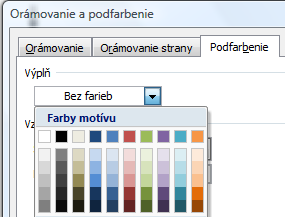 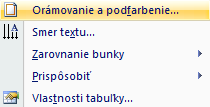 V otvorenom okne zvoľte položkuPodfarbenie, potom kliknite na príslušnú farbu a v pravom dolnom rohuokna kliknite na OK.Ak by ste iba klikli do niektorej bunky a zvolili podfarbenie, podfarbia sa bunky v celej tabuľke.Umiestnenie tabuľky a obtekanie textuTabuľka zarovnaná Doľava          Tabuľka zarovnaná Doprava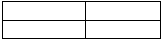     Tabuľka zarovnaná Na stredAk potrebujete tabuľku umiestniť v dokumente Doľava, Na stred, Doprava, kliknite do niektorej bunky v tabuľke pravým tlačidlom a cez Vlastnosti tabuľky – kliknite ľavým tlačidlom - v dialógovom okne Tabuľka vlastnosti 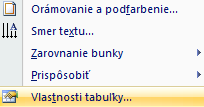 zvoľte potrebné Zarovnanie.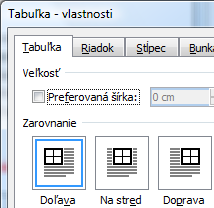                                                                Ukazovateľom  myši zájdite na ikonu napr. Doľava                                                               a kliknite na ňu ľavým tlačidlom myši.                                                               V pravom dolnom rohu okna kliknite na OK.Ak chcete vedľa tabuĺky písať, musíte zvoliť aj Obtekanie textu Dookola.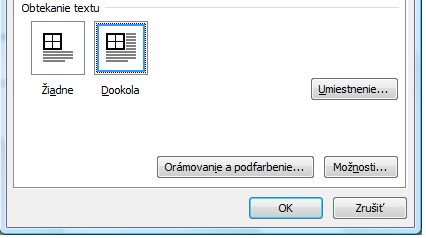 Odstránenie tabuľky Ak chceme tabuľku z dokumentu odstrániť,  celú ju vyznačíme, zájdeme na ňu ukazovateľom  myši a klikneme pravým tlačítkom; V roletke klikneme na Odstrániť tabuľku. 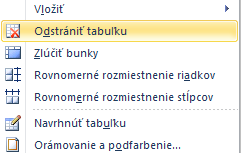 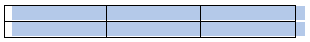 smer textusmer textusmer textu